BelarusBelarusBelarusMay 2027May 2027May 2027May 2027SundayMondayTuesdayWednesdayThursdayFridaySaturday1Labour Day2345678Orthodox Easter9101112131415Victory DayCommemoration Day16171819202122232425262728293031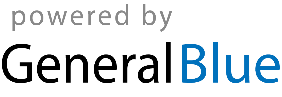 